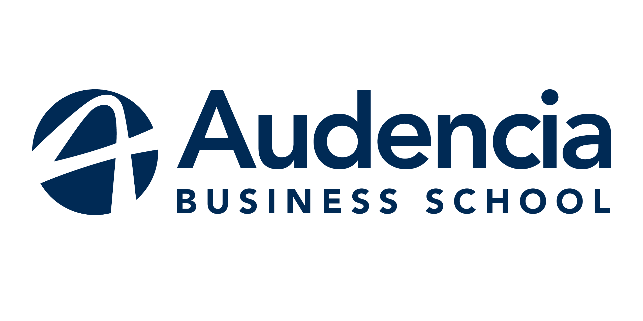    Bilan de séjour d’études UNIVERSITE : Indian Institute of Management BangaloreVotre nom et email : Clément Lemoine-ScellesClemoine2@audencia.comCONDITIONS D’ACCUEIL ET DE SÉJOURComment s’est passée la phase préparatoire de votre séjour : dossier d’inscription, formalités administratives, visa… Le visa étudiant pour l’Inde est assez facile à obtenir à condition de respecter les règles. Tout est indiqué sur ce site : http://www.vfsglobal.com/india/france/Pour une personne souhaitant postuler pour l’échange à l’IIMB en septembre, attention au fait que votre intermédiaire à Audencia peut être en vacances aux mois de juillet-août, le visa ne pouvant être délivré que dans les 30 jours précédents la rentrée en Inde, si vous souhaitez voyagez en août, renseignez-vous avant. Quels étaient vos contacts privilégiés sur place ? (nom et fonction)Prabhi G est la principale interlocutrice des étudiants internationaux. Vous pouvez la contacter par mail : sepoffice@iimb.ac.inDe quelle manière s’est déroulée la session d’orientation ?Je ne me souviens pas de cette session d’orientation, nous avons été accueillis en amphi à l’IIMB, on nous a donné nos cartes étudiantes et expliqué des règles de base concernant les cours, l’assiduité, les modalités de changement de cours en début de semestre, etc.Quelles étaient vos conditions de logement ? Campus/Hors Campus ?Dans quelle résidence étiez-vous ?Je conseille vivement de prendre une chambre sur le campus. Les chambres sont petites mais propres et pratiques. On entre et on sort du campus absolument comme on veut tant qu’on a sa carte (ou sa clef de chambre). Salles de bains et toilettes communes, très propres. Machines à laver. Le Big Bazar en face du campus et le General Store sur le campus permettent de s’approvisionner en lessives, savons, etc.Appréciation générale de l’Université d’accueil : environnement, situation, équipements…

Points forts : Campus incroyable, possibilité de concentrer les cours sur 2 jours, soirées sur le campus, cantines de nuit pour retour de soirée ouvertes jusqu’à 4h du matin. Complexe sportif de folie, apporter sa raquette de tennis si vous comptez y jouer, et son maillot de bain/bonnet pour la piscine, autrement le décathlon est à 15min en rickshaw au sud du campus.
Points faibles (le cas échéant) : La cantine du campus (le mess) devient décevante à la longue, mais possibilité de se faire livrer de la nourriture de l’extérieur.EVALUATION DES COURS SUIVISListez les cours que vous avez suivis et explicitez vos appréciations :1-Excellent   2-Bon  3-Moyen  4-Ne m’a rien apporté  5-Très difficileBUDGET- COUTSVOS CONSEILS POUR LES PROCHAINS ETUDIANTSVie quotidienne, argent/banque, vie universitaire, sports, loisirs, ce qu’il faut éviter…. Possibilités de retirer un peu partout dans les ATM, négocier en amont avec votre banque pour ne pas avoir de frais sur retraits et paiements par carte.Moyens de transport : Réduction de 8% avec la carte étudiante IIMB avec la compagnie Indigo pour les vols domestiques (y compris une fois que la carte est périmée, ça fonctionne toujours). En plus c’est une bonne compagnie. Réserver directement sur leur site. Sleeper bus/ night bus idéal pour gagner du temps et voyager de manière assez confortable. Réservation parfois possible sur Makemytrip, parfois carte internationale non acceptée, création d’un compte Amazon Pay peut être pratique pour réserver sur le site Redbus. Choisir son bus en fonction de la note/5 sur les sites cités ci-dessus. Madiwala est le boarding point le plus proche du campus.Autrement rickshaw/tuktuk en ville si vous êtes pressés (toujours négocier sinon réserver sur Ola, le Uber local), Uber pour l’aéroportLes bus publics sont pratiques dans certaines régions, parfois ne pas hésiter à prendre un taxi pour des trajets de 5/6h, si vous êtes plusieurs, gain de temps pour une dépense raisonnable.QUELS  BENEFICES RETIREZ- VOUS DE CE SEJOUR INTERNATIONAL ?D’un point de vue culturel, académique et relationnel   Enrichissement personnel, plein de belles rencontres et un réseau à l’international auprès d’étudiants issus d’une institution très prestigieuse. Apprentissage de la conduite de gros cubesCE SEJOUR VA-T-IL INFLUENCER VOTRE ORIENTATION PROFESSIONNELLE ? si oui, pourquoi ?Oui très certainement, l’Inde pousse à prendre de la distance et à réfléchir sur soi-même et sa place dans le monde. Si l’on a peu voyagé avant, on prend vraiment goût au voyage en Inde. FAITES NOUS REVER ! VOTRE SEJOUR EN IMAGES Insérez ici une ou des photos coup de cœur qui symbolise(nt) au mieux votre séjour(Ces photos pourront être utilisées par la DRI)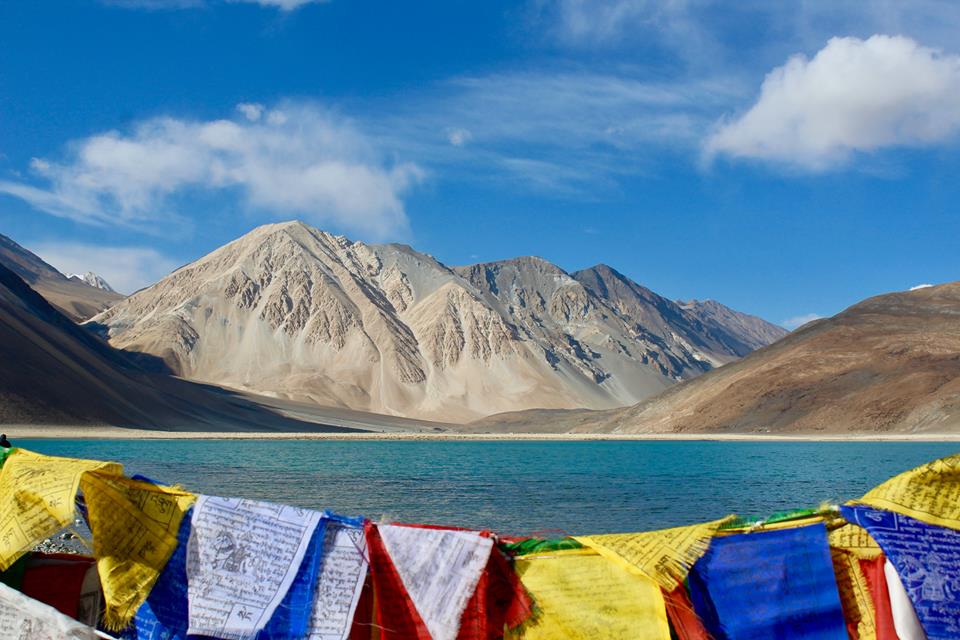 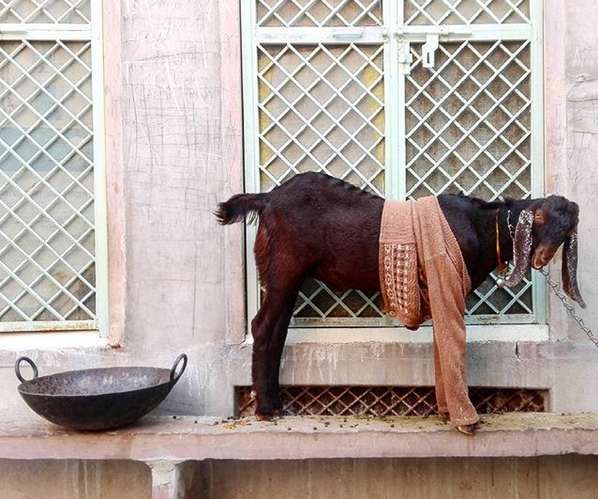 Code coursIntituléNbre créditsAppréciation (de 1 à 5) – Argumentez votre appréciationCS729Green Business Management65/5 – Professeur intéressant et pédagogue, cours assez théorique mais interactif, facile à validerQM702Advanced Multivariate Data Analysis 	62/5 – Cours destiné à des ingénieurs, difficile si pas de background ingé, statistique. Difficile donc à validerSS705Creativity In Arts and Science61/5 – Cours magistral qui pourrait être intéressant mais trop peu participatif, facile à validerSS707Embedding Leadership Excellence65/5 – Cours intéressant portant sur la connaissance de soi et de sa place dans le monde. Professeur assez charismatiquePP728Infrastructure Development, PPPs and Regulation64/5 – Cours très intéressant mais aussi très théorique, études de cas en groupe. Assez facile à validerPour la Totalité du séjour
précisez $ ou €Logement400€ + logements pdt voyages, compter entre 4€ et 10€ par pers par nuitNourriture (précisez le « meal plan » le cas échéant)200€ sur campus pour le semestre + restos à l’extérieur, prix varient beaucoupAssurance140€ avec Chapka assurance pour les 4 moisLivres  et frais pédagogiques0Fees (frais annexes)0Vols internationauxA/R à 450/850€, aller simple à 280/400€LoisirsDépend beaucoup, voyages plus ou moins coûteux selon mode de transport, et rythme de vie.Frais personnels…..TOTAL POUR LE SEJOUR 4000€ car beaucoup de voyages pour ma part, et de cadeaux à rapporter (épices, pashmina, etc.)